Emily SubhanResearch Project #2	Walt Disney was an American motion-picture and television producer and showman, famous as a pioneer of cartoon films and as the creator of Disneyland.  He was born on December 5, 1901 in Hermosa, Illinois. He co-founded Walt Disney Productions with his brother Roy. Walt had early interests in art and would sell drawings to his neighbors to make extra money. He pursued his art career by studying art and photography in school. I chose to research Walt Disney because he is one of the most known and biggest motion picture producers. Even though he is very popular I didn't know very much about him. After being rejected from the military for being too young he joined the Red Cross and was sent overseas to France. In 1919 he moved back to Kansas City to pursue a career as a newspaper artist. His brother got him a job at the Pesmen-Rubin Art Studio where he met cartoonist Ubbe Eert Iwwerks. He then worked at the Kansas City Film Ad Company, where he made commercials. 	He started a cartoon called Laugh-O-Grams and it became really popular. They did many fairy tales that and one was called Alice in Cartoonland. In 1923  the studio he had went into debt and he was bankrupt. Walt Disney and his brother got their money back together and moved to California where they worked Margaret Winkler who was a New York distributer to work on . their Alice cartoons.  They invented a character called Oswald the Lucky Rabbit and a few years later Margaret Winkler and her husband stole the rights to Oswald. This was the point where Mickey Mouse was created and made a film called Steamboat Willie where Walt was the voice of Mickey. 	On December 21, 1937, Snow White and the Seven Dwarfs was the first full length animated film and was premiered in Los Angeles. It produced $1.499 million. After many successes  Disney's theme park opened on July 17, 1955. The park became very popular and attracted people from all over the world. There were even different locations in Tokyo, Paris and Hong Kong. In 1966 Walt Disney was diagnosed with lung cancer and on December 15, 1966. His brother Roy continued to finish the Florida theme park which opened in 1971 under the name Walt Disney World. He  is known as a legend because of his imagination, creative and all the amazing work he created. Today the Partners Statue is at Magic Kingdom Park at the Walt Disney World Resort. This statue is of Walt Disney and Mickey Mouse, which is positioned in front of Cinderella's Castle, it  was the second Partners Statue to ever be featured at a Disney Park. The first was debuted at Disneyland park in 1993 in honor of Mickey Mouse’s birthday.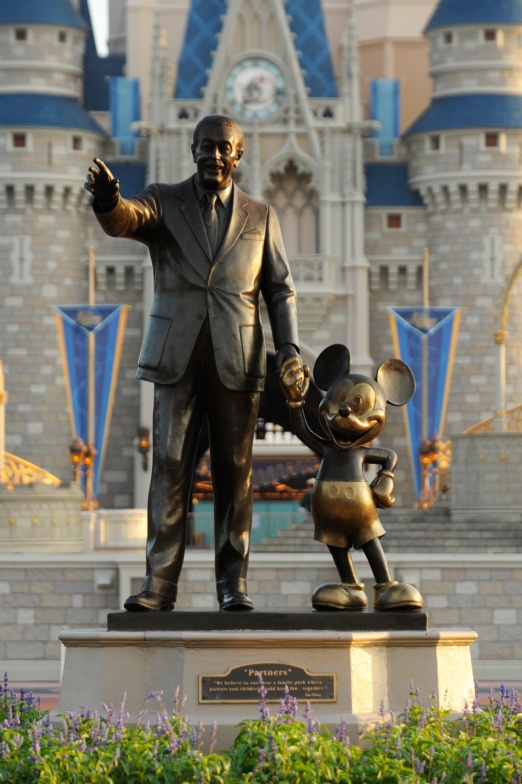 